Уважаемые потребители!Консультационный центр по защите прав потребителейФБУЗ «Центр гигиены и эпидемиологии в Смоленской области»проводит«горячую линию»по  вопросам качества и безопасности детских товаров, выбору новогодних подарков	в период с 04 по 15 декабря 2023 года	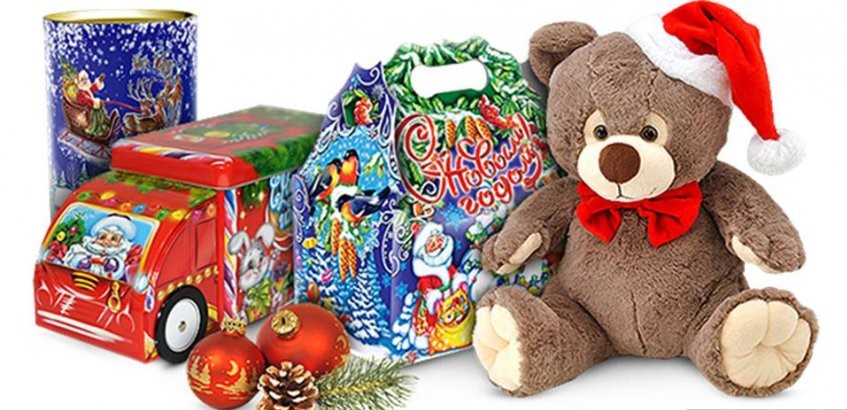 Все желающие могут получить консультации и разъяснения по данным вопросам с 9-00 до 17-00 по телефону (4812) 64-60-26